How to upload completed work to an assignment
Click on the ‘assignments’ icon on the left hand side.Click ‘view assignment’ on the assignment you’d like to add work to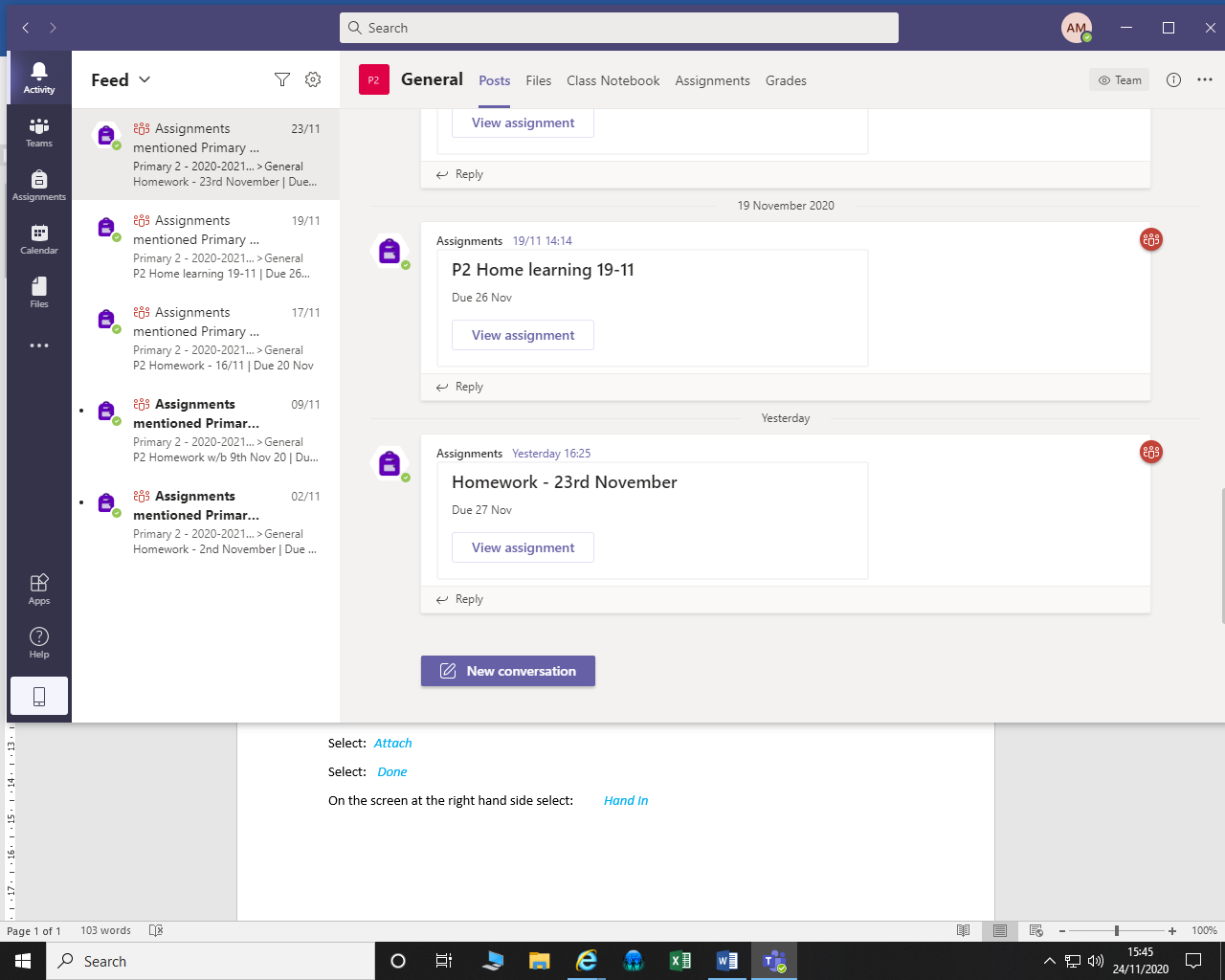 Scroll to bottom and look for ‘My Work’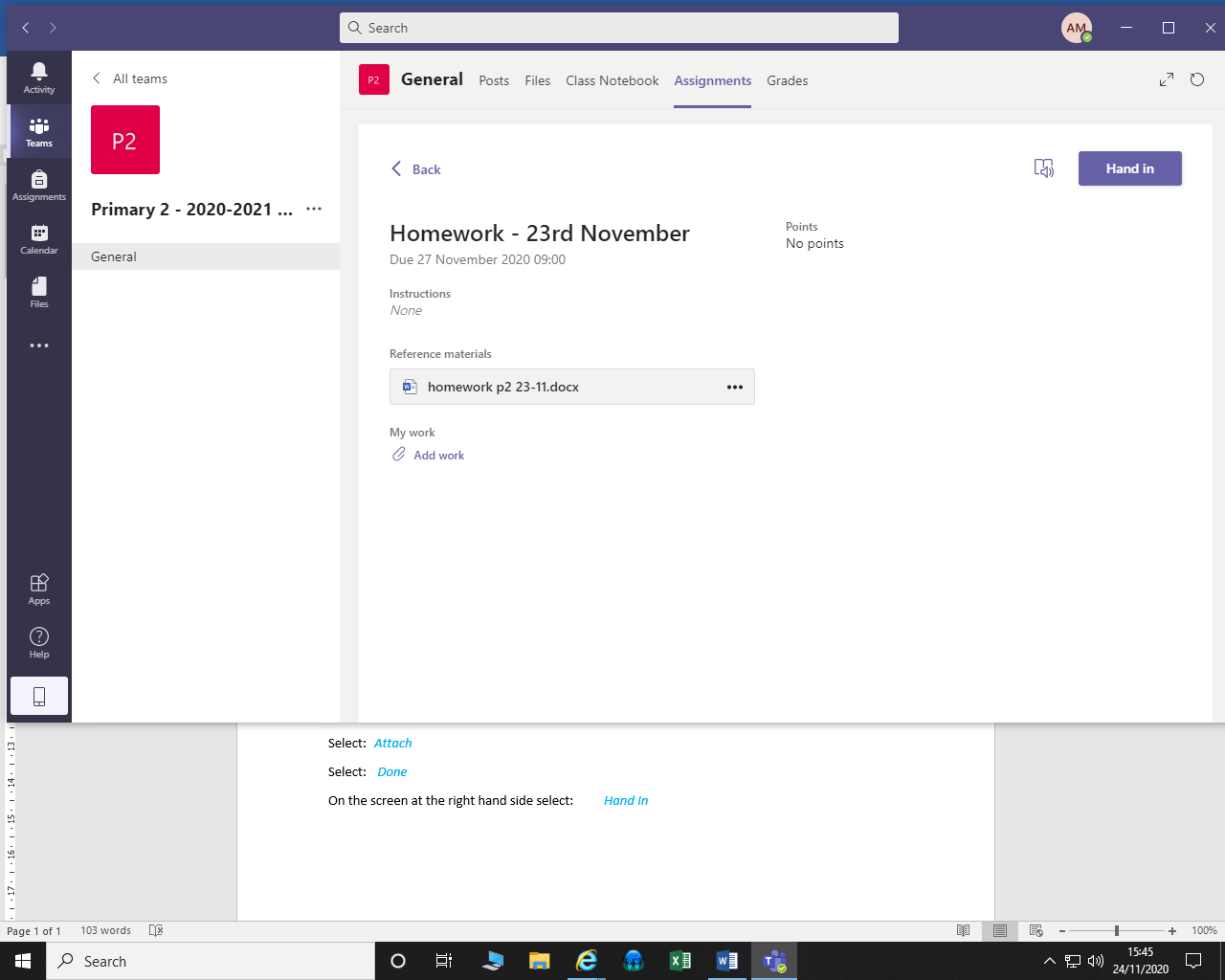 		Select:         Add work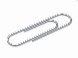 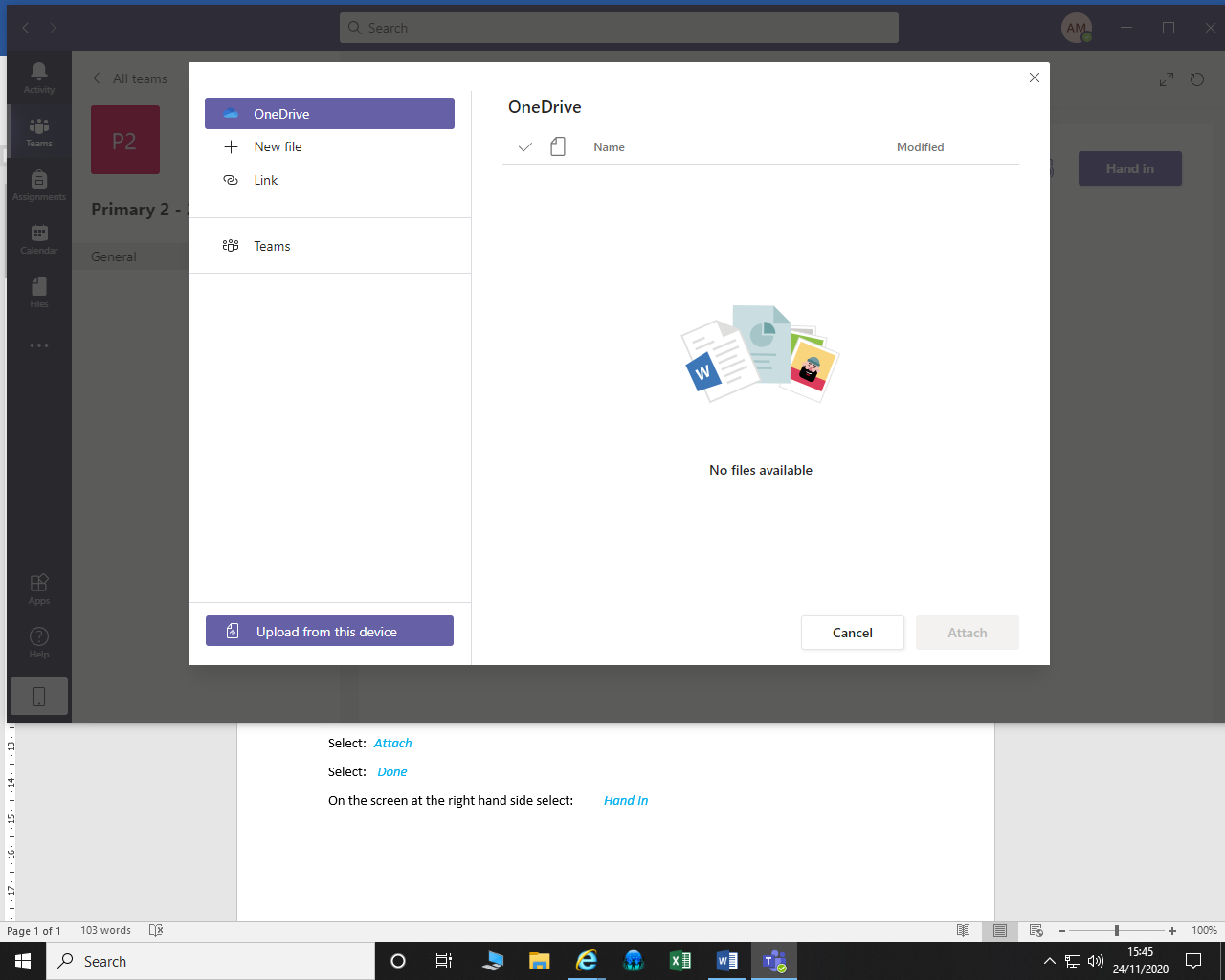 Select: Upload from this device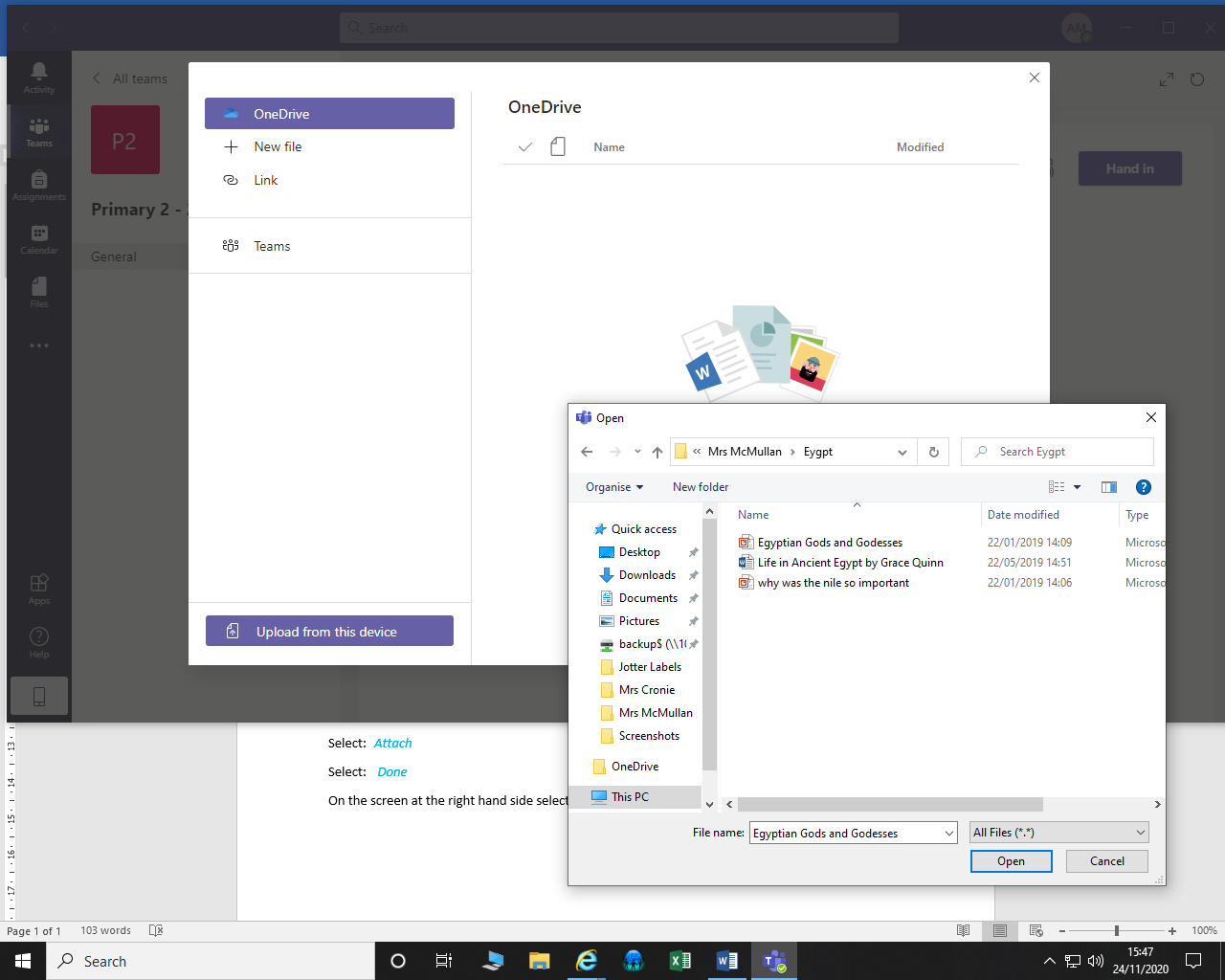 Choose the file(s) or photograph(s) you wish to upload.Click:  Open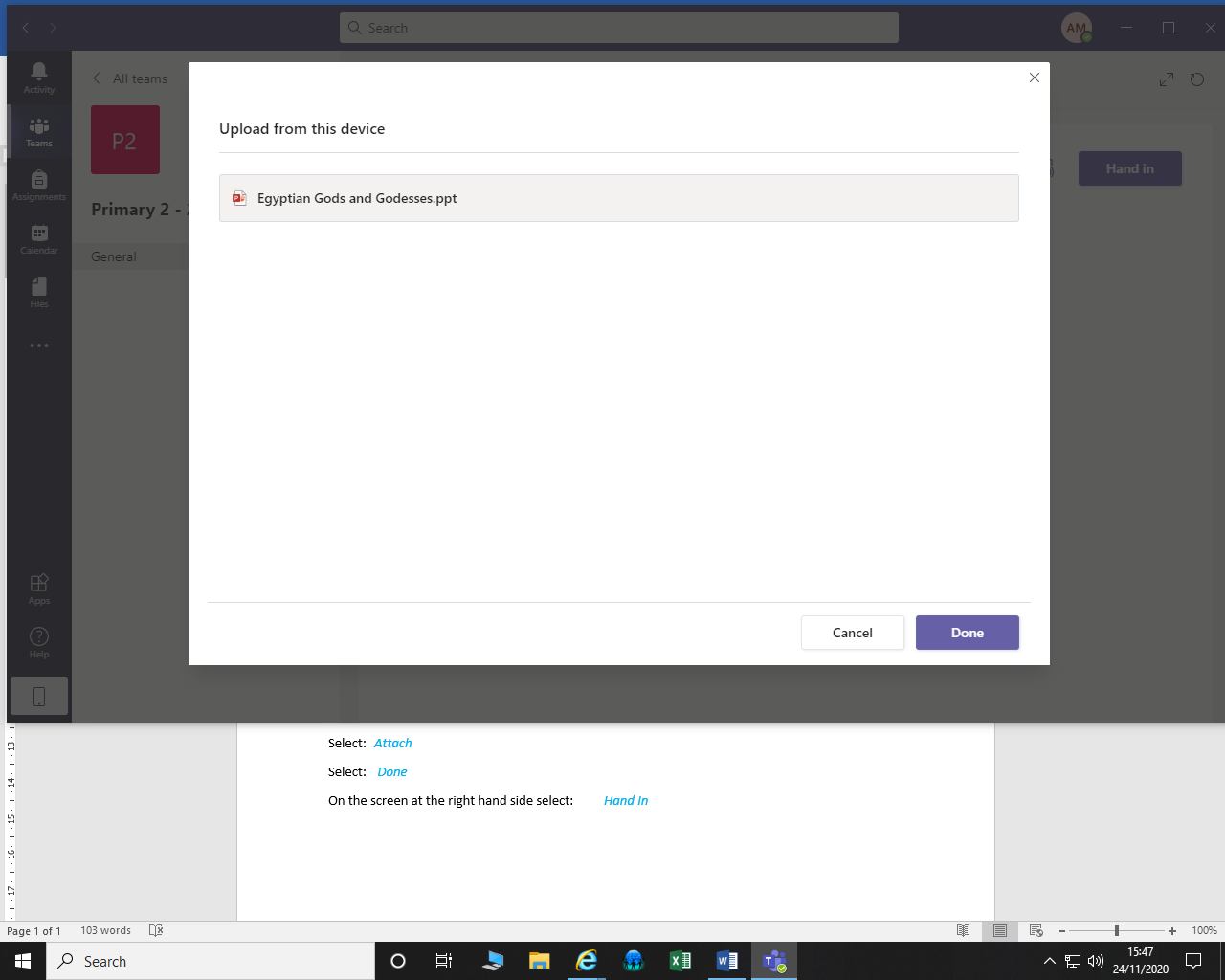 Wait for the green line to travel across the screenSelect:  	AttachSelect:	 DoneOn the screen at the right hand side select:  	Hand In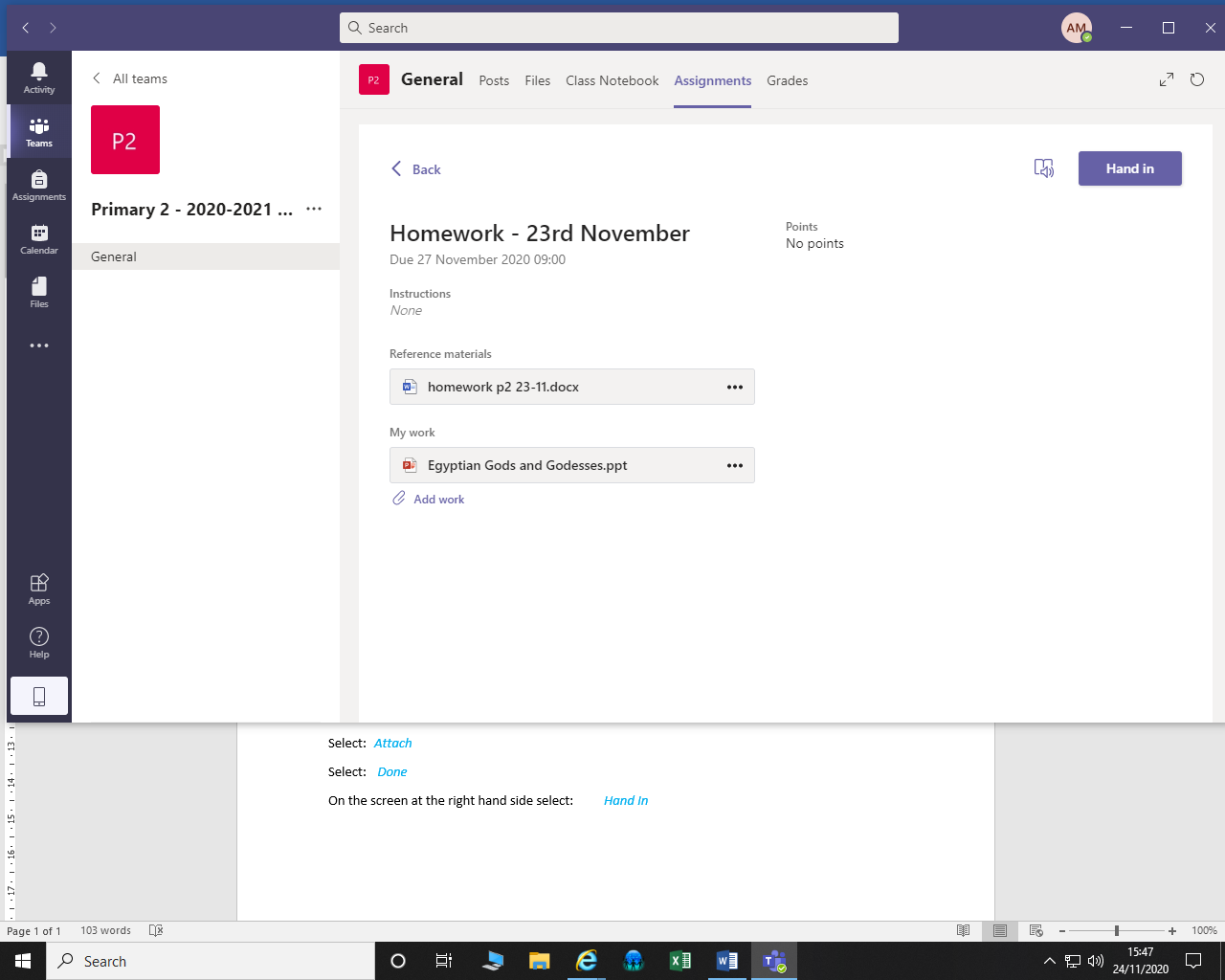 